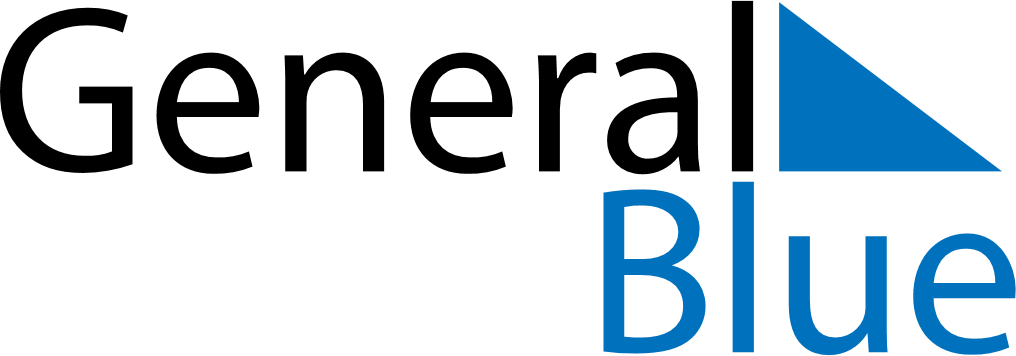 Weekly CalendarAugust 21, 2023 - August 27, 2023MondayAug 21TuesdayAug 22WednesdayAug 23ThursdayAug 24FridayAug 25SaturdayAug 26SundayAug 27